§5-631.  Transfer of guardianship or conservatorship to another state1.  Petition.  A guardian or conservator appointed in this State may petition the court to transfer the guardianship or conservatorship to another state.[PL 2017, c. 402, Pt. A, §2 (NEW); PL 2019, c. 417, Pt. B, §14 (AFF).]2.  Notice.  Notice of a petition under subsection 1 must be given to the persons that would be entitled to notice of a petition in this State for the appointment of a guardian or conservator.[PL 2017, c. 402, Pt. A, §2 (NEW); PL 2019, c. 417, Pt. B, §14 (AFF).]3.  Hearing or opportunity for hearing.  On the court's own motion or on request of the guardian or conservator, the individual subject to guardianship or protected person or other person required to be notified of the petition, the court shall hold a hearing or provide an opportunity for a hearing to be held on a petition filed pursuant to subsection 1.[PL 2017, c. 402, Pt. A, §2 (NEW); PL 2019, c. 417, Pt. B, §14 (AFF).]4.  Provisional order; guardianship.  The court shall issue an order provisionally granting a petition to transfer a guardianship and shall direct the guardian to petition for guardianship in the other state if the court is satisfied that the guardianship will be accepted by the court in the other state and the court finds that:A.  The individual subject to guardianship is physically present in or is reasonably expected to move permanently to the other state;  [PL 2017, c. 402, Pt. A, §2 (NEW); PL 2019, c. 417, Pt. B, §14 (AFF).]B.  An objection to the transfer has not been made or, if an objection has been made, the objector has not established by a preponderance of the evidence that the transfer would be contrary to the best interest of the individual subject to guardianship; and  [PL 2017, c. 402, Pt. A, §2 (NEW); PL 2019, c. 417, Pt. B, §14 (AFF).]C.  Plans for care and services for the individual subject to guardianship in the other state are reasonable and sufficient.  [PL 2017, c. 402, Pt. A, §2 (NEW); PL 2019, c. 417, Pt. B, §14 (AFF).][PL 2017, c. 402, Pt. A, §2 (NEW); PL 2019, c. 417, Pt. B, §14 (AFF).]5.  Provisional order; conservatorship.  The court shall issue a provisional order granting a petition to transfer a conservatorship and shall direct the conservator to petition for conservatorship in the other state if the court is satisfied that the conservatorship will be accepted by the court of the other state and the court finds that:A.  The protected person is physically present in or is reasonably expected to move permanently to the other state or the protected person has a significant connection to the other state considering the factors in section 5‑621, subsection 2;  [PL 2017, c. 402, Pt. A, §2 (NEW); PL 2019, c. 417, Pt. B, §14 (AFF).]B.  An objection to the transfer has not been made or, if an objection has been made, the objector has not established by a preponderance of the evidence that the transfer would be contrary to the best interest of the protected person; and  [PL 2017, c. 402, Pt. A, §2 (NEW); PL 2019, c. 417, Pt. B, §14 (AFF).]C.  Adequate arrangements will be made for management or disposition of the protected person's property.  [PL 2017, c. 402, Pt. A, §2 (NEW); PL 2019, c. 417, Pt. B, §14 (AFF).][PL 2017, c. 402, Pt. A, §2 (NEW); PL 2019, c. 417, Pt. B, §14 (AFF).]6.  Final order.  The court shall issue a final order confirming the transfer and terminating the guardianship or conservatorship upon its receipt of:A.  A provisional order accepting the proceeding from the court to which the proceeding is to be transferred that is issued under provisions similar to section 5‑632; and  [PL 2017, c. 402, Pt. A, §2 (NEW); PL 2019, c. 417, Pt. B, §14 (AFF).]B.  The documents required to terminate a guardianship or conservatorship in this State.  [PL 2017, c. 402, Pt. A, §2 (NEW); PL 2019, c. 417, Pt. B, §14 (AFF).][PL 2017, c. 402, Pt. A, §2 (NEW); PL 2019, c. 417, Pt. B, §14 (AFF).]SECTION HISTORYPL 2017, c. 402, Pt. A, §2 (NEW). PL 2017, c. 402, Pt. F, §1 (AFF). PL 2019, c. 417, Pt. B, §14 (AFF). The State of Maine claims a copyright in its codified statutes. If you intend to republish this material, we require that you include the following disclaimer in your publication:All copyrights and other rights to statutory text are reserved by the State of Maine. The text included in this publication reflects changes made through the First Regular and First Special Session of the 131st Maine Legislature and is current through November 1. 2023
                    . The text is subject to change without notice. It is a version that has not been officially certified by the Secretary of State. Refer to the Maine Revised Statutes Annotated and supplements for certified text.
                The Office of the Revisor of Statutes also requests that you send us one copy of any statutory publication you may produce. Our goal is not to restrict publishing activity, but to keep track of who is publishing what, to identify any needless duplication and to preserve the State's copyright rights.PLEASE NOTE: The Revisor's Office cannot perform research for or provide legal advice or interpretation of Maine law to the public. If you need legal assistance, please contact a qualified attorney.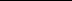 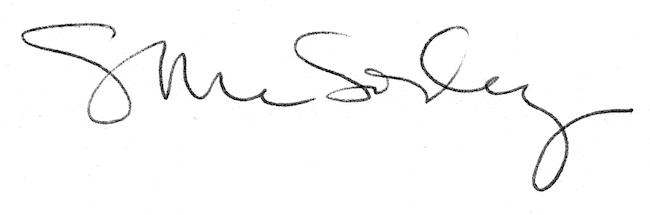 